	             Siena, 6 febbraio 2023A      T  U  T  T  I      I      S  O  C  IMAROCCO: LE CITTA’ IMPERIALI30 Aprile / 9 Maggio 2023Il CRAL propone ai propri Soci, durante il periodo dal  30 APRILE al  9 MAGGIO 2023, un viaggio in MAROCCO.L’organizzazione tecnica  della gita è affidata all'Agenzia IL CARROCCIO VIAGGI di Siena.Il viaggio si svolgerà secondo il programma sotto indicato.La quota di partecipazione è di € 1.620,00 a persona, con sistemazione in camera doppia o matrimoniale; supplemento per sistemazione in camera singola (disponibilità limitata) € 420,00. Alla quota devono essere aggiunti i seguenti supplementi:tasse aeroportuali, da definire al momento dell’emissione del biglietto (attualmente € 290,00 a persona)assicurazione annullamento viaggio: € 70,00 a personaviaggio in pullman SIENA/ROMA/SIENA (importo da definire in relazione al numero dei partecipanti).Le adesioni dovranno pervenire ENTRO IL 15 MARZO 2023, salvo anticipato esaurimento dei posti, a: PRIMETTA MACCARI	   c/o CRAL MONTEPASCHI	   primetta.maccari@gmail.com                   Cell. 335-7523737a mezzo del modulo riportato in calce alla  presente, comprensivo dell'ordine di addebito della somma di € 300,00 a persona a titolo di caparra, compilato con tutti i dati richiesti. Per la compilazione e l’invio del modulo, si può scegliere una delle seguenti modalità:-	salvare sul pc la circolare, compilare quindi direttamente da tastiera i campi richiesti sul modulo e ritornare il tutto in allegato (in formato word o pdf) all’ e-mail sopra indicata-	stampare il modulo, compilarlo, scannerizzarlo e ritornarlo in allegato all’ e-mail sopra indicata-	stampare la circolare, compilare a mano il modulo di adesione e ritornare quindi il cartaceo tramite posta interna o ordinaria all’indirizzo indicato in calce al modulo stesso.Per effettuare il viaggio occorre avere appresso il PASSAPORTO o la CARTA D'IDENTITÀ elettronica o cartacea senza alcun rinnovo e senza alcun danneggiamento o deterioramento. I documenti devono avere una validità residua di almeno 6 mesi dalla data di ingresso in Marocco. Qualora si utilizzi la carta di identità, sarà necessario portare 2 foto formato tessera.Il CRAL accorda, ai Soci che ne fanno richiesta, la rateizzazione del saldo in CINQUE RATE  MENSILI consecutive senza interessi a partire dal mese di MAGGIO 2023 relativamente al socio medesimo ed al proprio nucleo familiare; eventuali altri partecipanti iscritti dal Socio dovranno corrispondere il saldo prima della partenza.Altre notizie saranno comunicate direttamente ai Soci partecipanti.Resta inteso che il viaggio avrà luogo solo se verrà raggiunto un minimo di  20 partecipanti.Cordiali saluti.										IL PRESIDENTE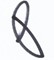 MAROCCO – LE CITTA’ IMPERIALIDAL 30 APRILE AL 9 MAGGIO 2023 aereo – pullmanP r o g r a m m aDomenica 30/04 : Italia-CasablancaVolo Roma /Casablanca Bus  e guida a disposizione da APT Accoglienza e trasferimento in hotelCena e pernottamento in hotel 4*Lunedì 01/05 : Casablanca-Rabat-ChefchaouenBus  e guida a disposizione Visita di Rabat il mattino Pranzo a RabatProseguimento su Chefchaouen.Cena e pernottamento in hotel 4*Martedì 02/05 : Chefchaouen-Ouazzane -Fes Bus e guida a disposizioneVisita di Chefchaouen il mattinoPranzo in ristorante turisticoCena e pernottamento in hotel 4* a FesMercoledì 03/05 Fes Bus e guida a disposizionePranzo in ristorante turisticoCena e pernottamento in hotel 4* a FesGiovedì 04/05  Fes –Midelt-Er Rachidia-Erfoud-Merzouga(erg Chebbi)Bus e guida a disposizionePranzo in ristorante turistico a MideltPasseggiata con dromedari sulle dune  Cena e pernottamento in  kasbah  (fronte dune )NB : nel caso di pernottamento in campo tendato si effuerà trasferimento A/R con veicoli 4x4Venerdì 05/05 Merzouga-Rissani- Tazzarine-Tarbalt-ZagoraBus e guida a disposizionePranzo in ristorante turisticoCena e pernottamento in kasbah ou auberge (nel palmeto)Sabato 06/05  Zagora-escursione Tamegroute-Zagora-valle del Draa-OuarzazateBus e guida a disposizionePranzo in ristorante turistico Cena e pernottamento in hotel 4* Domenica 07/05 Ouarzazate-Ait Ben Haddou-valle Ounila-Telouet-passo Tickha-MarrakechBus  e guida a disposizionePranzo in ristorante turistico a TelouetCena e pernottamento in Hotel 4* (quartiere Hivernage) Lunedì 08/05  Marrakech  Bus e guida a disposizione Pranzo in hotel in corso di visite Cena esterna di chiusura  in riad storico nella medina /incluso trasferimento A/R serata ristorante Pernottamento in Hotel Martedì 09/05  Marrakech-ItaliaTrasferimento in tempo utile in APT (3 ore prima del volo)Volo Marrakech - RomaQUOTA INDIVIDUALE DI PARTECIPAZIONE  € 1.620 (minimo 20 partecipanti) in camera doppia o matrimonialeSupplemento per sistemazione in camera singola € 420,00La quota comprende:Trasporti privati con Bus  da 29 pax (autista parlante francese e carburante inclusi) da APT FES a APT Marrakech come da programma indicatoGuida-accompagnatore in lingua italiana per tutto il periodo: dal 30/04 a Casablanca al 09/05 a Marrakech inclusoForfait ingressi monumenti principali inclusi (Fes, Marrakech, Sud)Pasti dall’1 all’8 maggio, compresi 6 pranzi in tour (bevande escluse)Pernottamenti previsti in HTLS /KASBAH (salvo disponibilità al momento della conferma).La quota non comprende:-	 I pasti non indicati come compresi;
-	 Tasse aeroportuali € 290 (soggette ad adeguamento);
-	 Assicurazione annullamento € 70;
-	 Bevande e pasti, dove non specificato;
-	 Trasferimento in bus da Siena per Roma/Fiumicino e viceversa (da quotare in base al numero delle adesioni)-	 Tutto quanto non espressamente indicato alla voce “La quota comprende”.ALLEGATO ALLA CIRCOLARE N. 15/2023 – MAROCCO, LE CITTA’ IMPERIALIPRENOTO la partecipazione per le seguenti persone (indicare anche il nome del Socio se partecipante al viaggio): Il COGNOME e il NOME devono corrispondere esattamente a quelli riportati sul documento di identitàCOGNOME E NOME 				LUOGO E DATA DI NASCITARICHIEDO:al viaggio in MAROCCO dal 30 APRILE AL 9 MAGGIO 2023.AUTORIZZO il CRAL del GRUPPO BANCARIO MONTE DEI PASCHI DI SIENA a corrispondere all’Agenzia di Viaggi, per mio conto, l’intero ammontare del viaggio suddetto.CHIEDO di rimborsare al CRAL il saldo del viaggio mediante addebito sul conto corrente sopra indicato:Dichiaro di essere in regola con i documenti di espatrio ed a conoscenza delle condizioni relative al viaggio prescelto. Prendo atto che in caso di rinuncia verranno applicate le penalità previste dalle norme che regolano l'attività turistica. Mi impegno a rimborsare quanto l'Agenzia Viaggi reclamerà a codesto CRAL a tale titolo. Resta comunque inteso che in mancanza di pagamento il CRAL è da me autorizzato a rivalersi sulla mia retribuzione o sul mio conto liquidazione derivanti dal mio rapporto di lavoro con la Banca Monte dei Paschi di Siena o su altri miei redditi o beni. Esonero il CRAL da ogni responsabilità per qualsiasi danno che possa derivare a me e/o ai miei familiari durante tutto lo svolgimento del viaggio.Prendo inoltre atto che, ai sensi del "GDPR - Regolamento UE 2016/679”, i "dati personali" richiesti nel presente modulo saranno trattati da parte del Cral dei Dipendenti del Gruppo Bancario Montepaschi - Siena secondo le modalità e per le finalità descritte nell' "Informativa per il trattamento dei dati personali" reperibile sul sito del Cral (www.cralmontepaschi.it) di cui confermo di aver preso visione.DA RITORNARE ENTRO  IL 15 MARZO 2023  A:PRIMETTA MACCARIprimetta.maccari@gmail.com               Tel. Cell. 335-7523737C/O CRAL MONTEPASCHI - Via dei Termini 31, 53100 SIENAC.     R.     A.     L.del GRUPPO BANCARIO MONTE DEI PASCHI DI SIENASIENA,  Via dei Termini, 31 - Tel.  0577  /  552289                            www.cralmontepaschi.itCircolare n. 15/2023   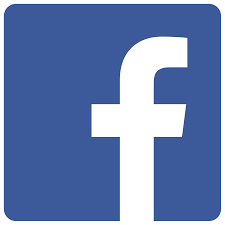 Io sottoscrittoSocioCRAL -  matr. MPSe-mailTel. cell.xxin servizio pressoTel. ufficioxxin quiescenzaIndirizzoTel. Abitaz.Per la sistemazione in n.camerematrimonialidoppie singoleil servizio di pullman SIENA/ROMA/SIENA (importo da definire in relazione al numero dei partecipanti)SI  NOAUTORIZZO la BANCA MONTE DEI PASCHI DI SIENA S.p.A. ad addebitare sul proprio c/c n°Filiale diCod.IBANl’importo complessivo della CAPARRA di €(€ 300,00 a persona) da riconoscere al CRAL del Gruppo Bancario Montepaschi mediante l'accredito sul c/c n. 33381.83 presso la Filiale di Siena per la partecipazione di n.personein unica soluzione in CINQUE rate mensili a partire dal mese di MAGGIO 2023DataNome / Firma (solo per invio cartaceo)